 		Českomoravská myslivecká jednota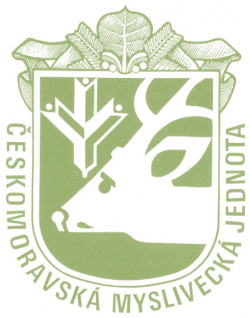 		Okresní myslivecký spolek Znojmo           	    p o ř á d áJarní svod loveckých psůdne 27. 4. 2024 ve VémyslicíchŘeditel zkoušek: 	Milan DoubekSprávce zkoušek: 	Karel RaboňPověřená osoba:	Bc. Jaroslav NovákSraz účastníků:	v 9.00 hodin – Sokolovna VémysliceZahájení svodu:	v 9.30 hodin Poplatky za jarní svod:  400,- Kč, člen ČMMJ má 50% slevu    Všeobecné pokyny:Zájemci o jarní svod doručí přihlášku a kopii rodokmenu na sekretariát OMS Znojmo (email: omsznojmo@seznam.cz). Platbu lze provést převodem na účet 261212829/0300 (uvést variabilní symbol 31 a ve zprávě pro příjemce uvést - svod a majitele psa), nebo osobně na kanceláři OMS Znojmo, Pražská 46. Psi musí být klinicky zdraví a musí mít platné veterinární osvědčení o očkování proti vzteklině platné dle veterinárních předpisů, a jsou uvedeny v očkovacím průkazu. Pořadatel nenese zodpovědnost za ztrátu psa, případně škody psem způsobené. Myslivecké kynologii zdar!Mgr. Zdeněk Žák							Bc. Jaroslav Novákpředseda KK OMS Znojmo         					jednatel OMS Znojmo